A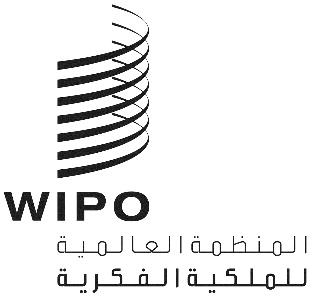 A/59/13 aDD.2الأصل: بالإنكليزيةالتاريخ: 9 أكتوبر 2019جمعيات الدول الأعضاء في الويبوسلسلة الاجتماعات التاسعة والخمسونجنيف، من 30 سبتمبر إلى 9 أكتوبر 2019التقرير الموجزإضافةالبند 9 من جدول الأعمال الموحّدتكوين لجنة الويبو للتنسيق، واللجنتين التنفيذيتين لاتحادي باريس وبرناستندت المناقشات إلى الوثيقتين A/59/5 وA/59/12.وبعد مشاورات غير رسمية بين الدول الأعضاء،"1"	انتخبت جمعية اتحاد باريس بالإجماع الدول التالية أعضاء عادية في اللجنة التنفيذية لاتحاد باريس: أنغولا، الأرجنتين (2019-2020)، بنغلاديش، بيلاروس (عضو بحسب التناوب)، بوليفيا (دولة - المتعددة القوميات)، البرازيل، بوركينا فاسو، الكاميرون، شيلي، كولومبيا، كوستاريكا، كوت ديفوار، كوبا، جمهورية كوريا الشعبية الديمقراطية، فنلندا، غابون، غانا، هنغاريا، آيسلندا، الهند، إندونيسيا، إيران (جمهورية - الإسلامية)، العراق، أيرلندا، إيطاليا، اليابان، كينيا، قيرغيزستان (عضو بحسب التناوب)، لاتفيا، المغرب، عمان، جمهورية مولدوفا، رومانيا، الاتحاد الروسي، السويد، طاجيكستان (عضو بحسب التناوب)، تونس، أوغندا، الإمارات العربية المتحدة، الولايات المتحدة الأمريكية، فنزويلا (جمهورية – البوليفارية) (2020-2021)، فييت نام، زمبابوي (41)؛"2"	وانتخبت جمعية اتحاد برن بالإجماع الدول التالية أعضاء عادية في اللجنة التنفيذية لاتحاد برن: الجزائر، أرمينيا (عضو بحسب التناوب)، أستراليا، النمسا، أذربيجان (عضو بحسب التناوب)، بلجيكا، كندا، الصين، الدانمرك، جيبوتي، إكوادور، مصر، السلفادور، فرنسا، جورجيا، ألمانيا، غواتيمالا، جامايكا، كازاخستان، لكسمبرغ، ماليزيا، المكسيك (2019-2020)، منغوليا، ناميبيا، هولندا، نيوزيلندا، نيجيريا، النرويج، بنما (2020-2021)، باراغواي، بيرو، الفلبين، بولندا، البرتغال، جمهورية كوريا، السنغال، سنغافورة، جنوب أفريقيا، إسبانيا، تايلند، ترينيداد وتوباغو، تركيا، المملكة المتحدة (40)؛"3"	وانتخب مؤتمر الويبو بالإجماع الدول التالية أعضاء مؤقتة في لجنة الويبو للتنسيق: إثيوبيا (1)؛"4"	وأحاط كل من مؤتمر الويبو وجمعيتي اتحاد باريس واتحاد برن علما بأن سويسرا ستظلّ عضوا عاديا بحكم الموقع في اللجنة التنفيذية لاتحاد باريس واللجنة التنفيذية لاتحاد برن.وبالتالي، ستكون لجنة الويبو للتنسيق للفترة من أكتوبر 2019 إلى أكتوبر 2021 مكوّنة من الدول التالية: الجزائر، أنغولا، الأرجنتين (2019-2020)، أرمينيا (عضو بحسب التناوب)4 ، أستراليا، النمسا، أذربيجان (عضو بحسب التناوب)5، بنغلاديش، بيلاروس (عضو بحسب التناوب)1 ، بلجيكا، بوليفيا (دولة - المتعددة القوميات)، البرازيل، بوركينا فاسو، الكاميرون، كندا، شيلي، الصين، كولومبيا، كوستاريكا، كوت ديفوار، كوبا، جمهورية كوريا الشعبية الديمقراطية، الدانمرك، جيبوتي، إكوادور، مصر، السلفادور، إثيوبيا، فنلندا، فرنسا، غابون، جورجيا، ألمانيا، غانا، غواتيمالا، هنغاريا، آيسلندا، الهند، إندونيسيا، إيران (جمهورية - الإسلامية)، العراق، أيرلندا، إيطاليا، جامايكا، اليابان، كازاخستان، كينيا، قيرغيزستان (عضو بحسب التناوب)2، لاتفيا، ماليزيا، المكسيك (2019-2020)، منغوليا، المغرب، ناميبيا، هولندا، نيوزيلندا، نيجيريا، النرويج، عمان،
بنما (2020-2021) ، باراغواي، بيرو، الفلبين، بولندا، البرتغال، جمهورية كوريا، جمهورية مولدوفا، رومانيا، الاتحاد الروسي، السنغال، سنغافورة، جنوب أفريقيا، إسبانيا، السويد، سويسرا (بحكم الموقع)، طاجيكستان (عضو بحسب التناوب)3، تايلند، ترينيداد وتوباغو، تونس، تركيا، أوغندا، الإمارات العربية المتحدة، المملكة المتحدة، الولايات المتحدة الأمريكية، فنزويلا (جمهورية – البوليفارية) (2020-2021)، فييت نام، زمبابوي (83).وقرّر كل من جمعية اتحاد باريس وجمعية اتحاد برن ومؤتمر الويبو، كل فيما يعنيه، وبالإجماع بين الدول الأعضاء في الويبو، أن لجنة التنسيق، بتكوينها الاستثنائي البالغ 83 عضوا، قد شُكّلت بطريقة سليمة ، بما في ذلك، على وجه الخصوص، بالنظر إلى وظائفها فيما يخص عملية تعيين المدير العام التالي، ولن تكون محلّ اعتراض من قبل أي دولة عضو في أي هيئة وجيهة من هيئات الويبو، من حيث صحة ترشيح لجنة التنسيق لمرشح لتعيينه في منصب المدير العام في عام 2020.وقرّرت جمعيات الويبو، كل فيما يعنيه، أن يُجري رئيس الجمعية العامة للويبو مشاورات مع الدول الأعضاء بشأن تخصيص المقاعد الشاغرة أثناء جمعيات الويبو في عام 2021، لأغراض انتخاب الأعضاء المكونة للجنة الويبو للتنسيق، واللجنتين التنفيذيتين لاتحاد باريس واتحاد برن، أثناء جمعيات الويبو نفسها.[نهاية الوثيقة]